SANTIAGO Y VINOS03 Noches / 04 Días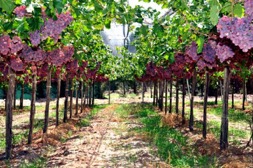 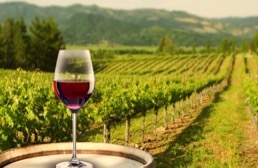 Día 1: SANTIAGO DE CHILE - TRASLADO AEROPUERTO HOTELRecepción en el aeropuerto y traslado al hotel elegido. Tarde libre.Día 2: TOUR POR LA CIUDAD (3 horas y media)A las 09:00am o 02:00pm, se realizara  la visita a la ciudad en un recorrido por la zonas históricas, comerciales y residenciales.- Visita a los patios del Palacio de Gobierno “La Moneda”, vista de centro histórico con la plaza de Armas, la Catedral, el Correo Central, La Municipalidad, etc. Luego se transita por la principal avenida de la ciudad “La Alameda”, vista del Parque Forestal y el cerro San Cristóbal y el bohemio barrio Bellavista. Más tarde se continúa por las zonas residenciales y comerciales modernas, sectores que llegan hasta los pies de la Cordillera de los Andes. Nuevos barrios como Santa María de Manquehue, Las Condes y Vitacura se mezclan con sectores de avanzada arquitectura como el Barrio El Golf. Regreso al hotel. Día 3: VISITA VIÑEDOSTraslado a las 9:00am a Viña Concha y Toro. Visita al parque y sus plantaciones, recorrido por las tradicionales bodegas para llegar a un rincón que guarda uno de los secretos de la viña…El Casillero del Diablo. Esta visita se acompaña de una degustación y la copa que han utilizado quedará como recuerdo de esta experiencia. Tiempo para comprar vinos en la tienda de la viña. Posterior salida con destino a la Viña Santa Rita, para realizar la visita a esta viña, donde se explica el proceso del vino junto con conocer las maquinarias que se requieren para dicho proceso. A su vez se visita, la tienda de souvenir, sala de degustación, construcción que data del siglo XVII, en donde sucedieron importantes hechos históricos asociados a la Independencia de Chile. Luego podrá degustar dos de los mejores vinos (una copa de vino blanco y una de tinto, Línea Medalla Real), junto con recibir una copa de regalo. Acá se les dará a los pasajeros la opción de almorzar por su cuenta.Día 4: TRASLADO HOTEL AEROPUERTO.En el horario acordado traslado desde el hotel al aeropuerto. FIN DE LOS SERVICIOS Traslado Aeropuerto – Hotel – Aeropuerto.3 noches de alojamiento.Desayunos.Tour de la ciudad.Día completo Ruta del Vino Valle del MaipoTiquetes aéreos  / Consulte nuestras tarifas especiales.Propinas. 2% costos bancarios.Tours opcionales.Excesos de equipaje.Tarjeta de asistencia médica.Gastos, alimentación y servicios no mencionados. Consulte tarifas, políticas de máxima acomodación y edades de niños en cada hotel.  Tarifas sujetas a disponibilidad y cambios al momento de reservar.Se debe consultar previamente tarifa de noche adicional. *Programa opera con un mínimo de 2 pasajeros, pasajero viajando solo no acompañado aplica suplemento de 209 USD.Precios no válidos para grandes eventos.Servicios en regular compartido, aplican suplementos para traslados en horario nocturno.El Programa puede sufrir modificaciones o anulación de excursiones, por razones de fuerza mayor, sin derecho a reembolso.Es necesario informar por escrito en el momento de efectuar la reserva en el caso de existir si son pasajeros con algún tipo de discapacidad.Durante la celebración de los días de fiesta de cada país y/o ciudad, es posible que los transportes, museos, comercio, medios de elevación, teatros, etc.;  se vean afectados en sus horarios y funcionamiento, no operar o permanecer cerrados sin previo aviso.Servicios no tomados en destino no serán reembolsables.Es responsabilidad de los pasajeros tener la documentación necesaria. Tarifas no aplican para grupos.CONSULTE NUESTRA CLÁUSULA DE RESPONSABILIDAD EN WWW.TURIVEL.COMTARIFAS POR PERSONA EN DÓLARES AMERICANOSTARIFAS POR PERSONA EN DÓLARES AMERICANOSTARIFAS POR PERSONA EN DÓLARES AMERICANOSTARIFAS POR PERSONA EN DÓLARES AMERICANOSTARIFAS POR PERSONA EN DÓLARES AMERICANOSTARIFAS POR PERSONA EN DÓLARES AMERICANOSHOTELCATEGORÌAVIGENCIADBLTPLSGL*NERUDA EXPRESSTurista22 JUN - 30 SEP404654808PROVIDENCIAPrimera22 JUN - 30 SEP370N/A525PROVIDENCIAPrimera01 OCT – 30 NOV390N/A568PROVIDENCIAPrimera01 DIC – 28 FEB/19370N/A525CUMBRES VITACURALujo22 JUN - 30 SEP441N/A673CUMBRES VITACURALujo01 OCT – 30 NOV525N/A779CUMBRES VITACURALujo01 DIC – 28 FEB/19463N/A651TARIFAS POR PERSONA EN DÓLARES AMERICANOSTARIFAS POR PERSONA EN DÓLARES AMERICANOSTARIFAS POR PERSONA EN DÓLARES AMERICANOSSERVICIOPAXTARIFADía completo a Valparaíso & Viña del Mar (no incluye almuerzo).Duración: 9 hrs.Salidas: Todos los días.Incluye: Transporte y guía.Salida desde el hotel hacia la costa del Pacífico, cruzando los fértiles valles de Curacaví y Casablanca. Recorrido por el camino costero, vista de la ciudad de Valparaíso desde los miradores ubicados en alguno de los 43 cerros que rodean la bahía y sus curiosos elevadores llamados “ascensores”. El centro histórico de esta ciudad-puerto fue declarado Patrimonio de la Humanidad, su arquitectura le confiere una marcada personalidad y realza su atractivo turístico. Vista de sus zonas históricas, comerciales y administrativas, vista del Congreso Nacional. Continuación a la vecina ciudad-balneario de Viña del Mar, famosa por sus jardines, el Reloj de Flores es su símbolo. Vista del Casino de Juegos, Av. Perú y Av. San Martín, sectores residenciales de moderna arquitectura, llegada hasta la Playa de Reñaca. Almuerzo por cuenta de los pasajeros. A media tarde regreso desde Viña del Mar a Santiago. Llegada al hotel.ADL75Tour panorámico Embalse El Yeso, Cajón del Maipo.Nos dirigiremos a un sector único, cercano a la ciudad de Santiago, llamado Cajón del Maipo. El sector para realizar actividades de turismo aventura y disfrutar al máximo la naturaleza y la majestuosa Cordillera de los Andes. Salimos de Santiago directo a San José de Maipo, donde nos detendremos para tomar desayuno y reanudar el viaje. También visitaremos el pueblo de San José de Maipo para conocer de su historia y cultura local. Continuaremos el viaje a lo largo del Río Maipo y entre las montañas para luego detenernos en el Túnel Tinoco, declarado monumento Histórico Nacional, transformándose en un punto de interés, debido a historias locales paranormales. Luego, seguimos en dirección al Embalse y realizaremos una detención en el Refugio las Cáscaras, antiguo asentamiento de los años 60, que originalmente se utilizó como campamento para los trabajadores que construyeron el embalse. Desde ahí, podremos visualizar entre las altas cumbres uno de los glaciares más emblemáticos de la zona. Finalmente nos dirigimos al Embalse para disfrutar del increíble paisaje cordillerano y compartir una copa de vino Chileno (Wine & Cheese), un delicioso sándwich y un momento de paz en la naturaleza. ¡Descubre la magia de los Andes! Una de las mejores postales de nuestra cordillera, es el Embalse del Yeso. Desconéctate de la ciudad y renueva tu vitalidad. ¡Vive una experiencia única y un inolvidable día con los expertos en el Cajón del Maipo! Tour sujeto a modificación debido a las condiciones climáticas.Nota: Durante la temporada de invierno (Mayo hasta finales de Octubre) el tour, debido a las condiciones invernales y presencia de nieve, puede tener una caminata de 20 a 25 minutos para llegar al embalse.Temporada de Nieve Junio - SeptiembreDificultad: Fácil. A partir de los 7 años hasta 70 años. Ruta con bajo o mínimo desnivel. No involucra exposición a condiciones de altitud. Se requiere salud compatible con la actividad. No necesita experiencia previa. Altitud máxima: 2.500 metros sobre el nivel del mar. Temporada: TODO EL AÑO.Duración: 9 horas Salida: 6:30-7:30amEquipo Recomendado·         Zapatos de Trekking·         Chaqueta cortaviento ·         Ropa de abrigo ·         Lentes de sol ·         Bloqueador solar·         Pantalón largo ·         Mochila de excursión ·         Gorro para el solIncluye: Transporte desde el hotel y guía bilingüe, sándwich gourmet, vino y queso.No incluye: Propinas.ADL112